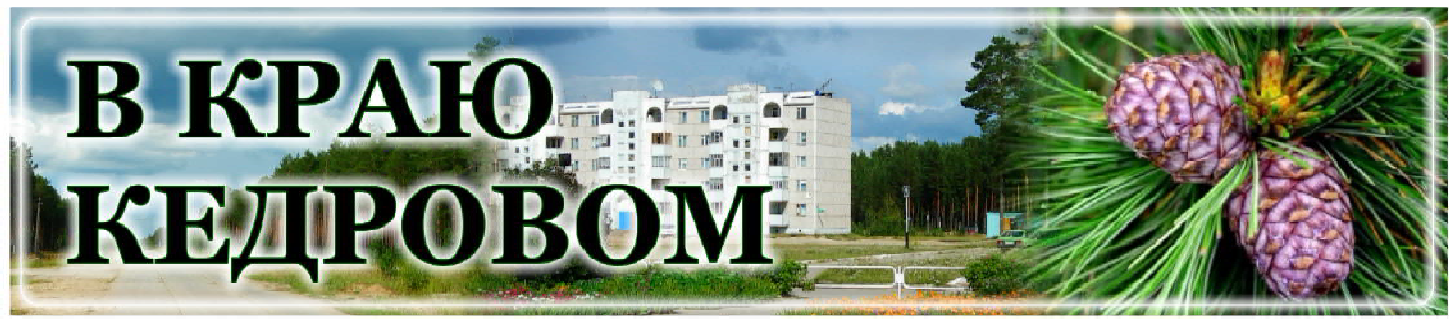 26 ÀÏÐÅËß - ÄÅÍÜ Ó×ÀÑÒÍÈÊÎÂ ËÈÊÂÈÄÀÖÈÈ ÏÎÑËÅÄÑÒÂÈÉ ÐÀÄÈÀÖÈÎÍÍÛÕ ÀÂÀÐÈÉÈ ÊÀÒÀÑÒÐÎÔ È ÏÀÌßÒÈ ÆÅÐÒÂ ÝÒÈÕ ÀÂÀÐÈÉ È ÊÀÒÀÑÒÐÎÔДорогие земляки!Дорогие участники ликвидации последствий аварии на Чернобыльской АЭС!Тридцать восемь лет назад, 26 апреля 1986 года, произошла крупнейшая по своим последствиям техногенная радиационная катастрофа ХХ века - авария на Чернобыльской атомной электростанции.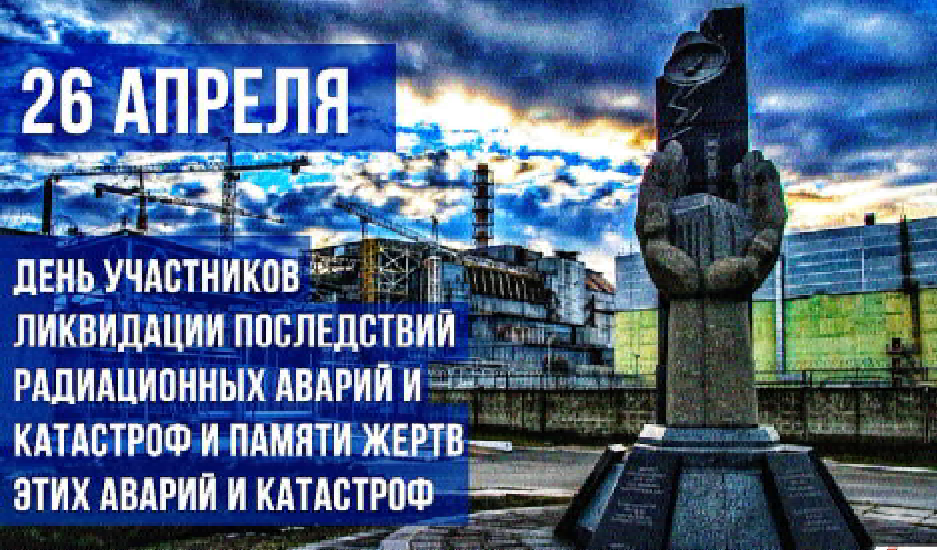 Мы помним о жертвах радиационных катастроф и будем вечно благодарны тем, кто самоотверженно участвовал в ликвидации последствий техногенных аварий.Они провели беспрецедентные по своим масштабам и сложности работы по экстренному устранению последствий взрыва. Мы склоняем головы перед самоотверженностью рабочих, учёных, инженеров, военнослужащих, рисковавших своими жизнями и здоровьем.Желаем вам и вашим семьям крепкого здоровья, благополучия, счастья и всего самого доброго!Мэр города Кедрового Н.А. СОЛОВЬЕВАПредседатель Думы города Кедрового Л.В. ГОЗА27 ÀÏÐÅËß - ÄÅÍÜ ÐÎÑÑÈÉÑÊÎÃÎ ÏÀÐËÀÌÅÍÒÀÐÈÇÌÀУважаемые депутаты и жители муниципального образования!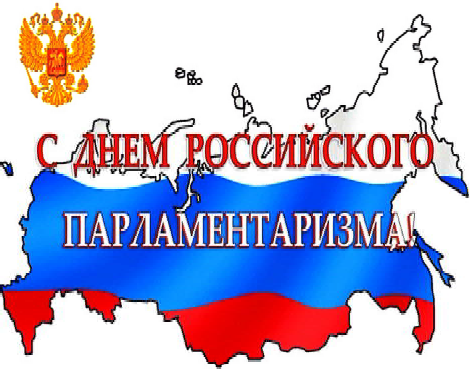 Более ста лет назад начала работу первая в истории нашей страны Государственная Дума. Это событие дало мощный импульс к созданию новой системы общественных отношений в стране.Российский парламентаризм прошел значительный путь. Он стал неотъемлемой частью развития нашего государства и общества. Ведь только в условиях конструктивного сотрудничества, постоянного взаимодействия власти и населения, использования различных форм общественных обсуждений каждый житель нашего муниципального образования может почувствовать сопричастность к процессу законотворчества, осознать собственный вклад в управление городским округом, внести свою лепту в его развитие.Желаем всем крепкого здоровья, удачи во всех делах и начинаниях, новых свершений на благо городского округа!Мэр города Кедрового Н.А. СОЛОВЬЕВАПредседатель Думы города Кедрового Л.В. ГОЗА30 ÀÏÐÅËß - ÄÅÍÜ ÏÎÆÀÐÍÎÉ ÎÕÐÀÍÛУважаемые сотрудники и ветераны пожарной охраны!Поздравляем вас с профессиональным праздником!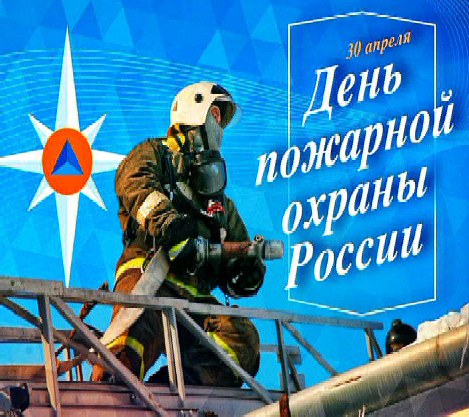 Противопожарная служба является одной из важнейших в жизне- обеспечении нашего округа. Мастерство, смелость, товарищеская помощь и взаимовыручка, слаженные действия в условиях опасности - это составля- ющие работы сотрудников пожарной охраны.На вас возложены жизненно важные задачи по профилактике и тушению пожаров, спасению попавших в беду людей, материальных и природных ценностей. Ваша работа требует ежеминутной готовности вступить в неравную схватку с огнем, умения быстро и правильно оценить ситуацию, оперативно принять все необходимые меры.От всей души благодарим ветеранов службы, чей богатый опыт и ответственное отношение к работе являются примером для молодых специалистов.Желаем вам крепкого здоровья, счастья, надежного плеча боевого товарища, семейного благополучия и дальнейших успехов в вашей благородной работе!	Мэр города Кедрового Н.А. СОЛОВЬЕВА Председатель Думы города Кедрового Л.В. ГОЗА1 ÌÀß - ÏÐÀÇÄÍÈÊ ÂÅÑÍÛ È ÒÐÓÄÀУважаемые жители Томской области!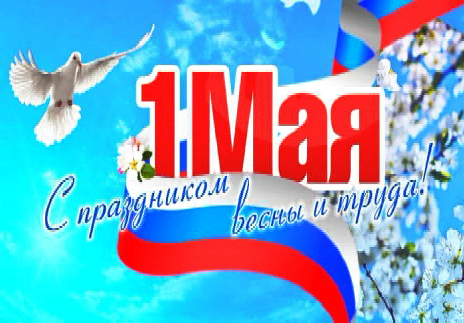 Праздник Весны и Труда объединяет представителей самых разных поколений, профессий и отраслей. Всех, кто честно работает на благо своей семьи и страны. Кто чтит лучшие трудовые традиции и готовит смену для новых достижений.Уверены, что в эти праздничные дни в коллективах пройдут торжественные мероприятия. Лучшие в своем деле получат заслуженные награды. Молодые специалисты потянутся за опытом к передовикам производства.Желаем вам счастья, здоровья, удовлетворения от работы, которой посвятили жизнь, и продуктивно провести праздничные выходные в семейном кругу!Дорогие земляки!Примите самые теплые и искренние поздравления с 1 Мая - праздником Весны и Труда!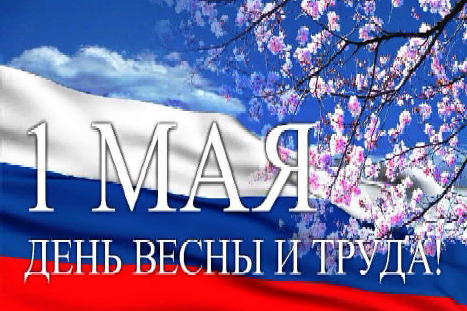 Меняются времена, но этот праздничный весенний день остаётся одним из любимых праздников в нашей стране. Первомай символизирует уважение к человеку-труженику, с первым майским днём связаны надежды на добрые перемены, согласие и мир в обществе.В этот праздничный день благодарим всех земляков, добросовестно и на высоком профессиональном уровне работающих на благо округа в различ- ных отраслях и сферах жизнедеятельности.Особые слова благодарности ветеранам - всем, кто добросовестно трудился на благо нашей родной страны. Сегодня важно сохранить добрые традиции, заложенные многими поколениями, и воспитать в наших детях любовь и уважение к людям труда, чувство долга и ответственности.Губернатор Томской области Владимир МАЗУРПредседатель Законодательной Думы Томской области Оксана КОЗЛОВСКАЯЖелаем всем крепкого здоровья, новых трудовых побед, добрых перемен, мира, согласия, стабильности и уверенности в завтрашнем дне, счастья и благополучия! Пусть весеннее настроение и возрождение природы придаст энергии и сил для исполнения всех планов, вдохновит на новые свершения!	Мэр города Кедрового Н.А. СОЛОВЬЕВА Председатель Думы города Кедрового Л.В. ГОЗАÏÎÇÄÐÀÂËÅÍÈÅ ÃÓÁÅÐÍÀÒÎÐÀ È ÑÏÈÊÅÐÀ Ñ ÄÍÅÌ ÌÅÑÒÍÎÃÎ ÑÀÌÎÓÏÐÀÂËÅÍÈßУважаемые сотрудники городских, районных и сельских администраций!Депутаты муниципальных дум и сельских советов!Поздравляем вас с Днем местного самоуправления!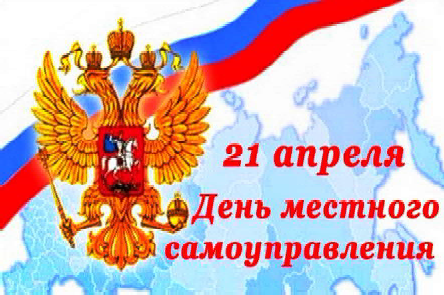 Невозможно переоценить значимость работы самой близкой людям власти. От ваших знаний, профессионализма, ответственности зависит устойчивость коммунального хозяйства, качество дорог, внешний вид территорий, образование детей и многое другое.Неслучайно Президент России Владимир Путин учредил почетное звание "Заслуженный работник местного самоуправления Российской Федерации". Претенденты на это звание в нашей области, конечно, есть!В эти дни вместе с работниками муниципалитетов решаем непростую, но важнейшую задачу - обеспечиваем безопасное прохождение паводка. Видим, как на местах достойно противостоят вызовам, качественно и слаженно организуют работу в интересах жителей.Благодарим вас за ежедневный труд, внимание к людям и неравнодушие к делу, которому служите! Желаем дальнейших профес- сиональных успехов, здоровья и благополучия!	Губернатор Томской области Владимир МАЗУР Председатель Законодательной Думы Томской области Оксана КОЗЛОВСКАЯ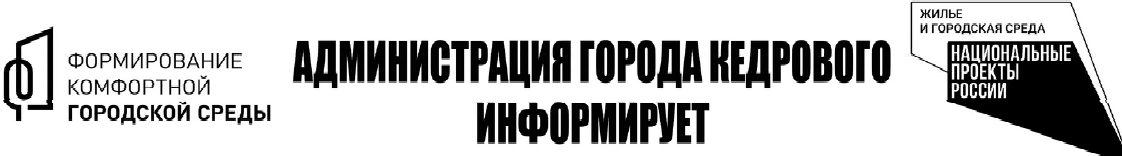 ÑÄÅËÀÅÌ ÍÀØ ÃÎÐÎÄ ×ÈÙÅ ÂÌÅÑÒÅВесенние субботники - стали уже традицией. Все мы хотим видеть наш город красивым, ухоженным и благоустроенным.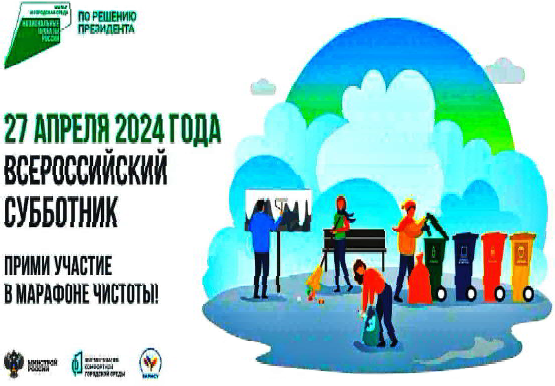 По решению Президента 27 апреля 2024 года пройдет Всероссийский субботник на общественных территориях, благо- устроенных в рамках проекта "Формирование комфортной город- ской среды".Жители города и представители организаций могут принять активное участие в санитарной уборке закрепленных территорий, а также на общественных пространствах: "ЭКОКЕДР" во 2 микро- районе; "Центр 1.0", "Читательский сквер" и центральная площадь в 1 микрорайоне.В порядок будут приводиться не только общественные территории, но и придомовые.Примите участие в марафоне чистоты!Администрация города КедровогоÃÐÀÔÈÊпроведения приема гражданв Местной общественной приемной Местного отделения г. Кедрового Всероссийской политической партии "ЕДИНАЯ РОССИЯ" на май 2024 годаМестное отделение г. Кедрового Партии "ЕДИНАЯ РОССИЯ"ÈÍÔÎÐÌÀÖÈß ÄËß ÆÈÒÅËÅÉ ÌÓÍÈÖÈÏÀËÜÍÎÃÎ ÎÁÐÀÇÎÂÀÍÈß!В целях доставки авиапассажиров в аэропорт с 24 апреля вносятся изменения в расписание движения автобусного маршрута:г. Кедровый - Аэропорт - п. Останино - с. Пудино - п. Лушниково - п. Калининск. Время отправления второго рейса автобуса переносится на два часа:Прибывающие самолетом граждане могут воспользоваться третьим рейсом автобуса по прежнему расписанию:Остальные рейсы автобуса будут выполняться по прежнему графику движения.Информацию можно получить по телефону 8(38250)35-457 в ЕДДС Администрации города Кедрового.Администрация города Кедрового29 ÀÏÐÅËß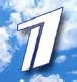 ÎÍÅÄÅËÜÍÈÊÏÐÎÃÐÀÌÌÀ05.15 Х/ф "МАРЛЕН" 16+08.00, 10.00, 13.00, 16.00,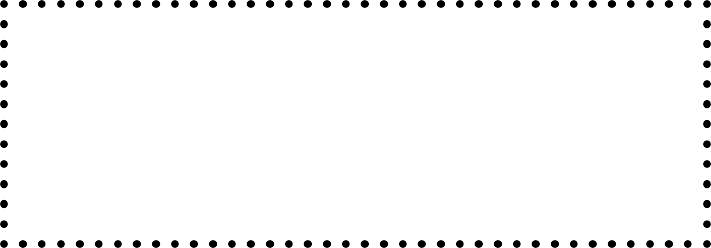 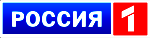 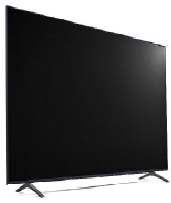 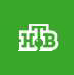 19.00, 23.15 Сегодня05.20, 06.10 Х/ф "УКРО- ТИТЕЛЬНИЦА ТИГРОВ" 0+06.00, 10.00, 12.00 Ново-сти           07.20 Х/ф "БЕЛЫЕРОСЫ" 12+09.00 Умницы и умники 12+29ÀÏÐÅËß- 5 ÌÀß08.25, 10.35, 13.25 Х/ф "Д'АРТАНЬЯН И ТРИ МУШКЕТЕРА" 0+15.00 Следствие вели... 16+16.45 За гранью 16+17.50 ДНК 16+19.40 Х/ф "ЕМЕЛЯ" 16+09.45 Слово пастыря 0+10.15 Модный приговор 0+11.10 Играем свадьбу! 12+12.15 Повара на колесах 12+13.10 Видели видео? 0+14.10 Т/с "СОБОР" 16+05.15 Т/с "ПРИНЦЕССАИ НИЩЕН- КА" 16+06.50 Т/с "ДВЕ ЖИЗНИ" 12+09.00, 11.00, 14.00, 17.00, 20.00ШУРИКА" 6+17.50 Песни от всей души. Специ- альный выпуск 12+21.20 Т/с "ЛЮБОВЬ ПРЕОДОЛЕЕТ ВСЁ" 16+00.30 Т/с "ДОКТОР АННА" 12+22.00 Леонид Каневский. Народ- ный артист 16+23.40 Квартирник НТВ у Маргули- са. Леонид Каневский 16+01.20 Т/с "СЁМИН. ВОЗМЕЗДИЕ"16+18.00 Вечерние новости18.20 Церемония вручения народ- ной премии "Золотой граммофон"Вести09.40, 21.05 Местное время. Вес- ти-Томск02.30 Т/с "ТАЙНЫ СЛЕДСТВИЯ"16+04.05 Т/с "ВЕРСИЯ" 16+ÏßÒÍÈÖÀ3 ÌÀß16+21.00 Время21.35 Т/с "ПО ЗАКОНАМ ВОЕННО- ГО ВРЕМЕНИ. БИТВАЗА РОСТОВ" 12+23.35 Х/ф "ДЖИЛЬДА" 16+01.45, 02.30, 03.15, 04.00, 04.45,05.20 Подкаст.Лаб 16+05.15 Т/с "ПРИНЦЕССАИ НИЩЕН- КА" 16+06.50 Т/с "ДВЕ ЖИЗНИ" 12+09.00, 11.00, 14.00, 17.00, 20.00Вести09.40, 21.05 Местное время. Вес- ти-Томск09.55 О самом главном 12+11.50 Жизнь и судьба с Борисом Корчевниковым    12+ 12.15, 14.30 Т/с "НЕВЕСТА КОМДИ- ВА" 12+17.50 Песни от всей души 12+21.20 Т/с "ЛЮБОВЬ ПРЕОДОЛЕЕТ09.55 О самом главном 12+11.50 Жизнь и судьба с Борисом Корчевниковым    12+ 12.15, 14.30 Т/с "НЕВЕСТА КОМДИ- ВА" 12+17.50 Песни от всей души 12+21.20 Т/с "ЛЮБОВЬ ПРЕОДОЛЕЕТ ВСЁ" 16+00.30 Т/с "ДОКТОР АННА" 12+02.30 Т/с "ТАЙНЫ СЛЕДСТВИЯ"16+04.05 Т/с "ВЕРСИЯ" 16+05.10 Х/ф "МАРЛЕН" 16+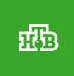 08.00, 10.00, 16.00, 19.00Сегодня08.20, 10.20 Т/с "ПЁС"16+16.20, 23.45 Следствие вели... 16+19.30 Х/ф "ЕМЕЛЯ" 16+01.25 Т/с "СЁМИН" 16+02.55 Т/с "СЁМИН. ВОЗМЕЗДИЕ"16+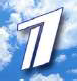 05.10 Х/ф "МАРЛЕН" 16+08.00, 10.00, 16.00, 19.00Сегодня08.20, 10.20 Т/с "ПЁС"16+16.20 Следствие вели... 16+19.30 Х/ф "ЕМЕЛЯ" 16+22.45 "Золотой граммофон. Лауре-аты церемонии". 2024 г 12+01.30 Т/с "СЁМИН. ВОЗМЕЗДИЕ"16+2 ÌÀß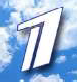 ÅÒÂÅÐÃ05.00 Доброе утро 12+09.00, 13.00, 16.00, 03.00Новости09.10 Модный приговор0+10.05 Жить здорово! 16+10.55 Х/ф "ВЫСОТА" 0+12.35, 13.20, 00.45, 01.30, 02.15,05.00 Доброе утро 12+ 09.00, 13.00, 16.00 Ново-сти09.05 Модный приговор 0+09.55 Жить здорово! 16+10.45, 13.20 Информационный ка- нал 16+16.15 Давай поженимся! 16+17.05 Мужское / Женское 16+18.00 Вечерние новости18.40 Человек и закон 16+19.45 Поле чудес 16+21.00 Время21.45 Т/с "ПО ЗАКОНАМ ВОЕННО- ГО ВРЕМЕНИ. ВРАГ ЗА СПИНОЙ" 12+23.45 Х/ф "ВАРАВВА" 16+03.15, 04.00, 04.45, 05.25 Подкаст-.Лаб 16+05.15 Х/ф "МАЙСКИЙ ДОЖДЬ"12+ВСЁ" 16+00.30 Т/с "ДОКТОР АННА" 12+02.30 Т/с "ТАЙНЫ СЛЕДСТВИЯ"ÑÐÅÄÀ1 ÌÀß02.50, 03.05, 03.40 Подкаст.Лаб 16+15.00, 18.15 Информационный ка- нал 16+06.50 Т/с "ДВЕ ЖИЗНИ" 12+09.00, 11.00, 14.00, 17.00, 20.00Вести16+04.05 Т/с "ВЕРСИЯ" 16+05.05 Х/ф "МАРЛЕН" 16+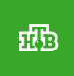 08.00, 10.00, 16.00, 19.00Сегодня08.20, 10.20 Т/с "ПЁС"16+16.20 Следствие вели... 16+19.30 Х/ф "ЕМЕЛЯ" 16+23.40 О любви 12+01.40 Агентство скрытых камер 16+02.10 Т/с "СЁМИН" 16+30 ÀÏÐÅËßÒÎÐÍÈÊ06.00, 10.00, 12.00 Ново-сти06.10 Х/ф "БЕЛАЯ НОЧЬ, НЕЖНАЯ НОЧЬ..." 16+08.00 Доброе утро 12+10.15 Модный приговор 0+11.10 Играем свадьбу! 12+12.15 Повара на колесах 12+13.05 Видели видео? 0+14.00 Т/с "СОБОР" 16+18.00 Вечерние новости18.20 Ээхх, Разгуляй! 16+21.00 Время21.35 Х/ф "МАЖОР В СОЧИ" 16+23.45 Х/ф "МЕГРЭ И ТАИНСТВЕН- НАЯ ДЕВУШКА" 16+01.20, 02.05, 02.50, 03.35, 04.20,05.05, 05.40 Подкаст.Лаб 16+06.00, 10.00, 12.00 Ново-сти06.10 Х/ф "ВЫСОТА" 0+08.00 Доброе утро 12+10.15 Модный приговор 0+11.10 Играем свадьбу! 12+12.15 Повара на колесах 12+13.05 Видели видео? 0+14.20 Т/с "СОБОР" 16+18.00 Вечерние новости18.20 Собор 16+19.00 "Слышишь, время гудит- БАМ!" Большой праздничный кон- церт 0+21.00 Время21.35 Т/с "ПО ЗАКОНАМ ВОЕННО- ГО ВРЕМЕНИ. ВРАГ ЗА СПИНОЙ" 12+23.30 Х/ф "ЭТА БЕЗУМНАЯ ЛЮ- БОВЬ" 16+01.50, 02.35, 03.20, 04.05 Подкаст-.Лаб 16+05.15 Т/с "ПРИНЦЕССАИ НИЩЕН- КА" 16+06.50 Т/с "ДВЕ ЖИЗНИ" 12+09.00, 11.00, 17.00, 20.00 Вести09.40, 21.05 Местное время. Вес- ти-Томск09.55 О самом главном 12+11.50 Аншлаг и Компания 16+14.00 Х/ф "ОДЕССКИЙ ПАРОХОД"12+15.35 Х/ф "КАВКАЗСКАЯ ПЛЕННИ- ЦА, ИЛИ НОВЫЕ ПРИКЛЮЧЕНИЯ16.15 Давай поженимся! 16+17.05 Мужское / Женское 16+18.00 Вечерние новости19.55 Куклы наследника Тутти 16+21.00 Время21.45 Т/с "ПО ЗАКОНАМ ВОЕННО- ГО ВРЕМЕНИ. ВРАГ ЗА СПИНОЙ" 12+22.45 Большая игра 16+23.45 К 85-летию Леонида Канев- ского. "Непереводимая игра слов" 12+05.15 Т/с "ПРИНЦЕССАИ НИЩЕН- КА" 16+06.50 Т/с "ДВЕ ЖИЗНИ" 12+09.00, 11.00, 14.00, 17.00, 20.00Вести09.40, 21.05 Местное время. Вес- ти-Томск09.55 О самом главном 12+11.50 Жизнь и судьба с Борисом Корчевниковым 12+12.15, 14.30 Т/с "ГОРОД НЕВЕСТ"12+17.50 Песни от всей души 12+21.20 Т/с "ЛЮБОВЬ ПРЕОДОЛЕЕТ ВСЁ" 16+00.30 Т/с "ДОКТОР АННА" 12+02.30 Т/с "ТАЙНЫ СЛЕДСТВИЯ"16+04.05 Т/с "ВЕРСИЯ" 16+09.40, 21.15 Местное время. Вес- ти-Томск09.55 О самом главном 12+11.50 Жизнь и судьба с Борисом Корчевниковым 12+12.15, 14.30 Т/с "ГОРОД НЕВЕСТ"12+17.50 Песни от всей души 12+21.30 Удивительные люди. Новый сезон 12+23.55 Х/ф "НОВЫЙ МУЖ" 12+03.25 Х/ф "ЗАПОВЕДНИК" 16+05.10 Х/ф "МАРЛЕН" 16+08.00, 10.00, 13.00, 16.00,19.00, 23.00 Сегодня08.25, 10.35, 13.25 Т/с "ПЁС" 16+16.45 За гранью 16+17.50 ДНК 16+19.40 Х/ф "ЕМЕЛЯ" 16+23.25 Своя правда 16+01.20 Квартирный вопрос 0+02.20 Агентство скрытых камер 16+02.50 Т/с "СЁМИН. ВОЗМЕЗДИЕ"16+ÌÀßÓÁÁÎÒÀ06.00 Доброе утро. Суб-бота 12+09.00 Умницы и умники 12+09.45 Слово пастыря 0+10.00, 12.00 Новости10.15 Путь Христа 0+12.05, 23.30 Храм Гроба Господня12+13.00 Империя. Екатерина II 12+17.00 Схождение Благодатного огня. Прямая трансляция из Иеру- салима19.00 Светлой памяти Вячеслава Зайцева и Валентина Юдашкина 16+20.05 Кто хочет стать миллионе- ром? 12+21.00 Время21.35 Сегодня вечером 16+00.20, 01.05, 01.50, 02.35 Подкаст-.Лаб 16+03.30 Пасха Христова. Прямая трансляция богослужения из Хра- ма Христа Спасителя05.55 Х/ф "КРАСАВИЦА И ЧУДО- ВИЩЕ" 16+08.00 Местное время. Вести-Томск08.20 Местное время. Суббота08.35 По секрету всему свету 12+09.00 Формула еды 12+09.25 Пятеро на одного 12+10.10 Сто к одному 12+11.00, 21.00 Вести12.00, 01.45 Х/ф "НАЙДЁНЫШ" 16+13.50 Х/ф "ПОД ДОЖДЁМНЕ ВИД- НО СЛЁЗ" 12+15.55 Русские у Гроба Господня 16+16.30 Вести. Специальный выпуск16+17.00 "Схождение Благодатного огня". Прямая трансляция из Иеру- салима19.00 Привет, Андрей! 12+22.10 Х/ф "ОШИБКА" 12+00.15 Х/ф "СЕМЕЙНОЕ СЧАСТЬЕ"12+03.30 "Пасха Христова". Прямая трансляция Пасхального богослу- жения из Храма Христа Спасите- ля05.05 Х/ф "МАРЛЕН" 16+08.00, 10.00, 13.00, 16.00Сегодня08.20 Поедем, поедим!16+09.20 Едим дома 0+10.20 Главная дорога 16+11.00 Живая еда с Сергеем Мало- зёмовым 12+12.00 "Квартирный вопрос" 0+ 0+13.20 Своя игра 0+14.15, 16.20 Следствие вели... 16+17.00 "Схождение благодатного огня". Прямая трансляция из Иеру- салима19.00 Центральное телевидение16+20.20 Ты не поверишь! 16+21.25 Звезды 16+23.10 Международная пилорама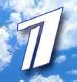 18+00.00 Квартирник НТВ у Маргули- са. Виталий Гогунский 16+01.40 Х/ф "ИСКУПЛЕНИЕ" 16+03.10 "Дачный ответ" 0+ 0+04.00 Таинственная Россия. Мос- ква. Матрона-заступница столи- цы? 16+ÌÀßÎÑÊÐÅÑÅÍÜÅ06.15, 00.55, 01.40,02.25, 03.10, 03.55 Под-каст.Лаб 16+07.00 Играй, гармоньлюбимая! 12+07.45 Часовой 12+08.15 Здоровье 16+09.20 Мечталлион. Национальная Лотерея 12+09.40 Непутевые заметки 12+10.00, 12.00 Новости10.15 Играем свадьбу! 12+11.05 Жизнь своих 12+12.15 Повара на колесах 12+13.15 Видели видео? 0+15.15 Х/ф "МАЧЕХА" 0+17.00 Святая Матрона. "Приходи- те ко мне, как к живой" 12+18.00 Вечерние новости19.00 Триаккорда. Новыйсезон 16+21.00 Время21.45 Что? Где? Когда? 16+22.55 Х/ф "ОДНА" 16+06.15, 01.05 Х/ф "В ТЕСНОТЕ, ДАНЕ В ОБИДЕ" 12+08.00 Местное время. Воскресе- нье08.35 Когда все дома 12+09.25 Утренняя почта 12+10.10 Сто к одному 12+11.00, 17.00, 20.00 Вести12.00 Доктор Мясников 12+13.05 Х/ф "КАРНАВАЛЬНАЯ НОЧЬ"12+14.30 "Измайловский парк". Боль-шой юмористический концерт 16+17.50 Песни от всей души 12+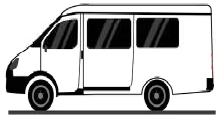 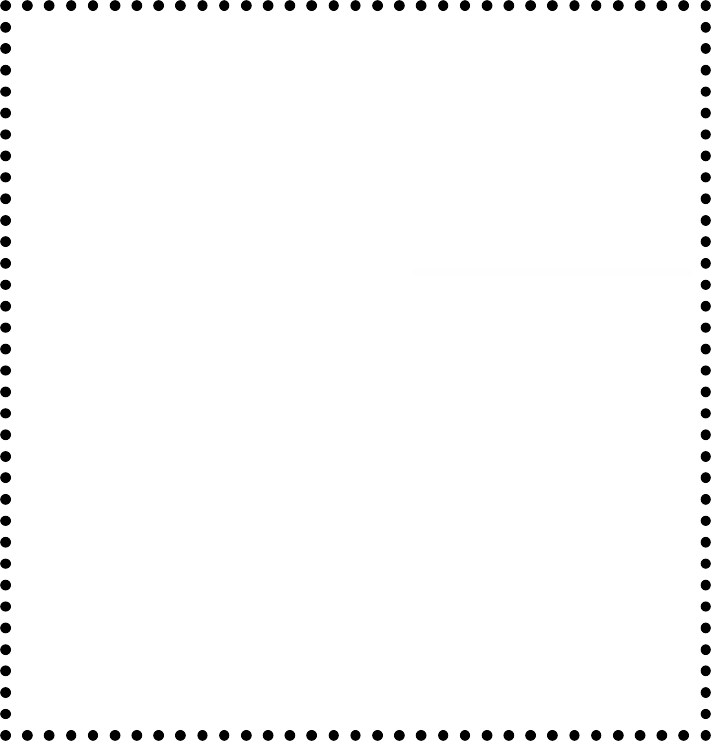 22.00 Москва. Кремль. Путин 12+22.35 Воскресный вечер с Влади- миром Соловьёвым 12+04.40 Х/ф "МАРЛЕН" 16+06.30 Центральное теле- видение   16+ 08.00, 10.00, 16.00 Сегод-ня08.20 У нас выигрывают! 12+10.20 Первая передача 16+11.00 Чудо техники 12+12.00 Дачный ответ 0+13.00 НашПотребНадзор 16+14.00 Однажды... 16+15.00 Своя игра 0+16.20 Следствие вели... 16+19.00 Итоги недели20.20 Маска. Финал 12+00.20 Основано на реальных со- бытиях 16+03.35 Х/ф "МОЙ ГРЕХ" 16+ÀÂÈÀÏÅÐÅÂÎÇÊÈ ÒÎÌÑÊ-ÊÅÄÐÎÂÛÉ- ÒÎÌÑÊУважаемые пассажиры!С 22 апреля 2024 года авиакомпания ООО "Аэропром" выполняет пассажирские авиаперевозки по маршруту Томск- Кедровый-Томск на самолете Ан-2.Расписание полетов: понедельник, среда, пятница, время вылета: Томск-Кедровый в 10:00 час., Кедровый-Томск в 14:00 час. Стоимость авиабилета составляет 2400 рублей.Норма провоза багажа: ручная кладь 5 кг., багаж 10 кг. Представитель авиакомпании в Томске: телефон 8-913-808-9477. Представитель авиакомпании в Кедровом (Аэропорт): телефон8-913-102-2297.	Авиакомпания ООО "Аэропром"ÎÎÎ "ÀÝÐÎÏÐÎÌ" ÐÀÑÏÈÑÀÍÈÅРегистрация и оформление багажа производится в день вылета с 11:30 до 12:20 час. на посадочной площадке (аэропорт) телефон: 8-913-102-2297	Авиакомпания ООО "Аэропром"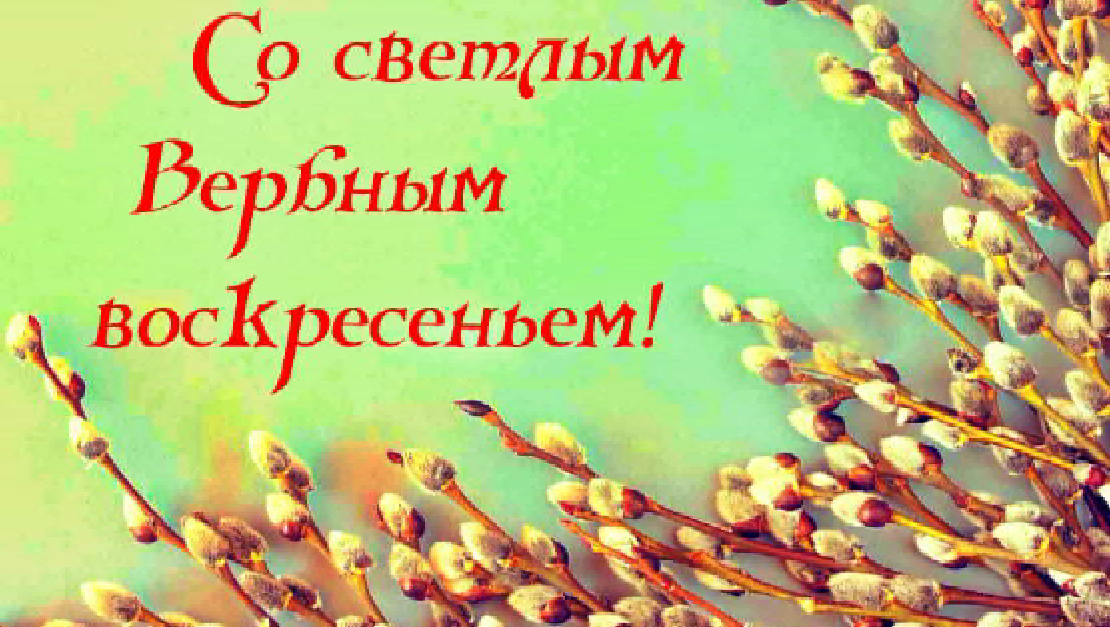 ÈÇÓÌÐÓÄÍÀß ÑÂÀÄÜÁÀ!19 апреля 2024 года принимали поздравления с изумрудной свадьбой супруги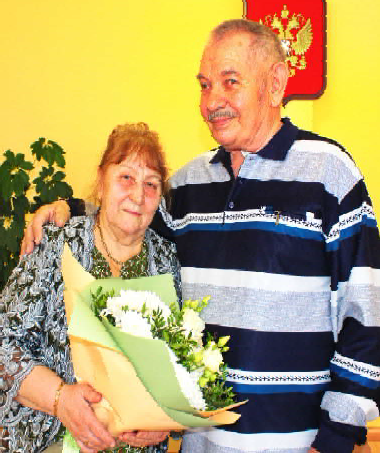 Степановы Юрий Николаевич и Галина Николаевна. Почему символом 55-й супружеской годовщины выбран именно изумруд? Изумруд - драгоценный камень. Его мягкая зелень и яркая красота становятся видны только после тщательной огранки выдающимся мастером своего дела. Так же и в совместной жизни - супруги переживают многолетний процесс огранки. К этому времени они научились по-настоящему ценить друг друга, вместе переживать очень многое и видеть в своей половине - себя же. Вторая черта камня - внутренний светлый огонь. Если смотреть на наших изумрудных юбиляров, кажется, будто они вместе - мощный излучатель душевной силы и теплоты.В честь 55-летия совместной жизни имена изумрудных супругов Степановых занесены в книгу почетных юбиляров города Кедрового, в которой они с волнением и трепетом поставили свои подписи. Им вручены памятные подарки от Администрации города Кедрового, областного Совета ветеранов, поздравительное письмо губернатора Томской области Владимира Мазура.Уважаемые Юрий Николаевич и Галина Николаевна!Пусть будет небо чистое над вами, Пусть будет жизнь по-доброму светла.Живите, окруженные друзьями,И всех вам благ, здоровья и тепла!	Отдел ЗАГС города Кедрового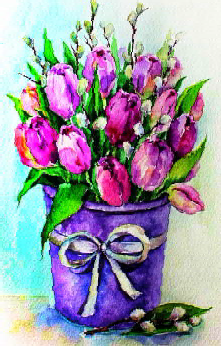 Степановых Юрия Николаевича и Галину Николаевну поздравляемс изумрудной свадьбой!От всего сердца поздравляем с годовщиной изумрудной свадьбы! Вы уже столько лет вместе, и хочется пожелать вам еще больше терпения друг к другу, уважения, ласки, любви и взаимопонимания. Желаем встречать новые значимые даты и всегда оставаться самыми счастливыми и влюбленными на планете.Городской совет ветеранов25 ÀÏÐÅËß 1945 ÃÎÄÀ - ÂÑÒÐÅ×À ÑÎÂÅÒÑÊÈÕ È ÀÌÅÐÈÊÀÍÑÊÈÕ ÂÎÉÑÊ ÍÀ ÝËÜÁÅВстреча на Эльбе - символический эпизод Второй мировойвойны, когда недалеко от города Торгау на реке Эльба войска 1-го Украинского фронта армии СССР встретились с войсками 1-й армии США.Положение Германии к середине апреля 1945 года становилось безвыходным, натиск Красной армии и сил союзников вынуждал немцев уходить в глубокую оборону. Окружённые силы вермахта получили приказ распустить только что набранных солдат по домам, а остальным прекратить сопротивление. С 20-го числа началась массовая сдача в плен. Сопротивление войск нацистов на Западном фронте прекратилось, что позволило союзникам увеличить темп наступления в сторону столицы Германии.21 апреля начальник штаба армии США Эйзенхауэр связался с начальником Генерального штаба Красной армии генералом Антоновым, и предложил провести рубеж между реками Эльба и Мульде. Необходимо было чётко очертить сектора, где располага- лись войска союзных сторон, а также немецкие сектора, по которым можно было наносить авиаудары без угрозы попадания в союзников. Генерал Антонов одобрил план. Маршалы Жуков, Конев и Рокоссовский были предупреждены о вероятности встречи заранее. Официальная встреча советских и англо-американских сил произошла 25 апреля 1945 г. на реке Эльбе недалеко от города Торгау: в 15.30 передовые части 58-й гвардейской стрелковой дивизии встретились с разведчиками американской 60-й пехотной дивизии. Если говорить о самой первой встрече солдат СССР и США,то это произошло немного раньше в 13.30 того же дня в 5 км от Ризы. Через пару часов в районе Торгау произошла ещё одна встреча советских и американских солдат, которая стала официальной. На колокольни городской церкви американский солдат подавал знаки русским бойцам. После нескольких предупредительных выстрелов советские солдаты услышали фразу "Москва - Америка!" и ситуация сразу же прояснилась. Немного позже к советским бойцам подошёл ещё один американец - лейтенант Робертсон, который объяснил, что его отправили наладить контакт с частями Красной армии. Робертсона пригласили выехать в штаб вместе с командиром батальона. После этого события встречи сил союзников и сил РККАначали происходить всё чаще.28 апреля проходила встреча между маршалом Коневым и генералом Брэдли, который сказал следующее: "Наш народ всегда с восхищением следил за боями и победами славной Красной армии, и мои солдаты и офицеры стремились подражать боевому примеру, который подавали им войска 1-го Украинского фронта".Встреча на Эльбе стала символическим событием для солдат, которые несколько лет сражались с нацистской Германи ей на разных фронтах и смогли встретиться только под конец войны. Однако она никак не влияла на ход Второй мировой войны - до полного разгрома фашизма оставались считаные дни, и победа была предопределена.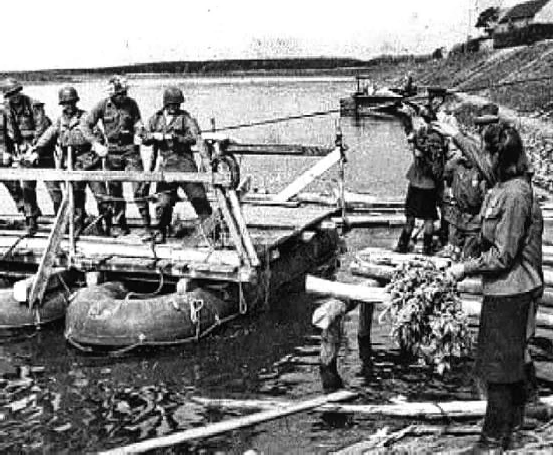 МУ "Кедровская ЦБС" библиотекарь Л.В. КАРПОВАИнформация взята из открытых источниковÏËÀÍ ÌÅÐÎÏÐÈßÒÈÉ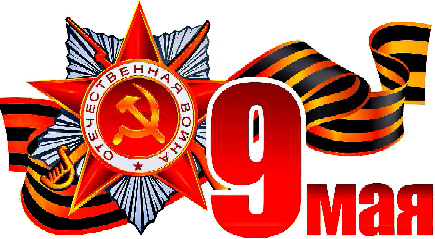 ÏÎ ÏÐÎÂÅÄÅÍÈÞ ÏÐÀÇÄÍÎÂÀÍÈß 79-ÎÉ ÃÎÄÎÂÙÈÍÛ ÏÎÁÅÄÛÂ ÂÅËÈÊÎÉ ÎÒÅ×ÅÑÒÂÅÍÍÎÉ ÂÎÉÍÅ 1941-1945 ÃÎÄÎÂАдминистрация города КедровогоÃÎÑÀÂÒÎÈÍÑÏÅÊÖÈß ÏÐÅÄÓÏÐÅÆÄÀÅÒ!В преддверии мотосезона Госавтоинспек- ция города Кедрового напоминает: мотоцикл должен быть зарегистрирован в Госавто- инспекции, а у водителя должна быть откры- та соответствующая категория. Управлять мотоциклом необходимо в мотошлеме. На дороге нужно неукоснительно соблюдать все требования Правил дорожного движения.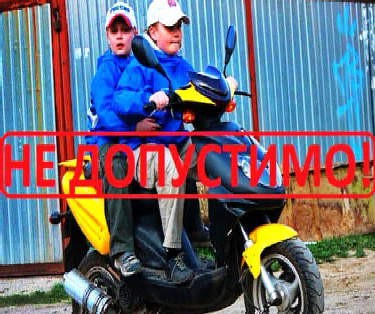 Уважаемые родители! Не доверяйте управление мопедом, скутером, мотоциклом своим детям. Не все они в полной мере ознакомлены с особенностями управления и мерами безопасности, а также Правиламидорожного движения! Помните о том, что для управления мопедом необходимо наличие водительского удостоверения категории "М". Обязательные условия для этого - достижение 16-летнего возраста, обучение в автошколе и сдача экзамена в ГИБДД.За управление транспортным средством без водительского удостоверения применяются серьезные санкции - административ- ный штраф в размере от 5000 до 15000 рублей. Штраф в размере30000 рублей придется заплатить за пере- дачу управления транспортным средством лицу, не имеющему права управления (родителям). Данные нормы распространя- ются на водителей любого мототранспорта. Кроме этого, в отношении несовершен- нолетних водителей мототехники в воз- расте до 16 лет, нарушивших Правила дорожного движения, сотрудниками Госавто- инспекции составляется ряд процессуальных документов, с последующей передачей на комиссию по делам несовершеннолетних.Сам же несовершеннолетний нарушитель отстраняется от управления транспортным средством, а его скутер, мопед или мотоцикл, помещается на стоянку.Госавтоинспекция предупреждает Ребенок за рулем - это не только опасно, но и не допустимо. Подумай о последствиях- сохрани своё будущее!Государственный инспектор ОГИБДД В.В. МОИСЕЕВ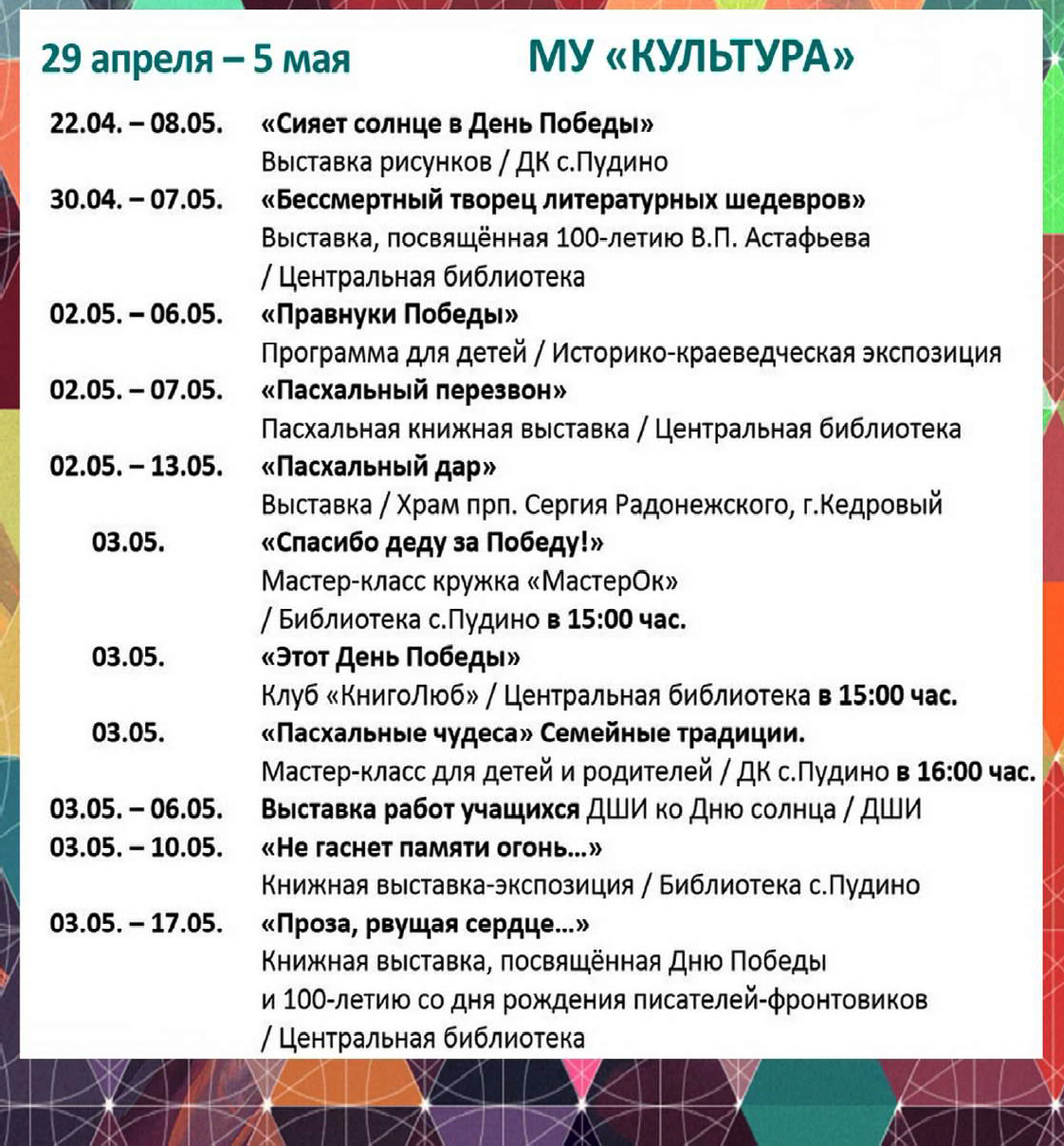 ÏÐÎÃÍÎÇ ÏÎÃÎÄÛ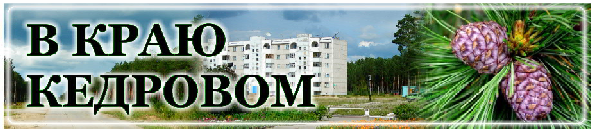 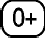 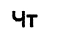 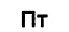 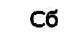 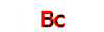 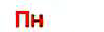 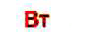 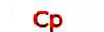 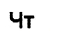 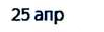 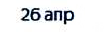 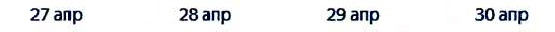 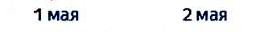 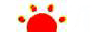 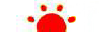 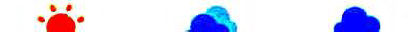 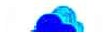 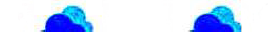 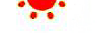 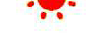 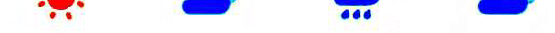 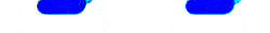 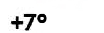 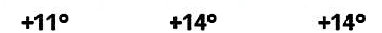 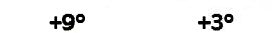 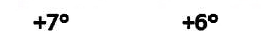 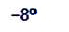 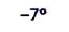 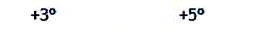 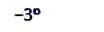 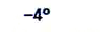 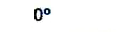 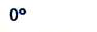 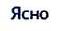 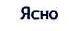 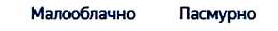 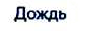 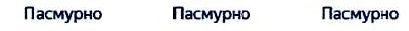 Дата приемаВремя приемаДолжностьФИОСпособ связи02.05.2024с 16:00 до18:00 час.Депутат Думы города Кедрового седьмого созывапо трехмандатному избирательному округу №2ГозаЛариса Викторовна8-913-880-218502.05.2024с 16:00 до18:00 час.Депутат Думы города Кедрового седьмого созывапо четырехмандатному избирательному округу №3ГоняеваВалентина Григорьевна8-913-872-188208.05.2024с 16:00 до18:00 час.Депутат Думы города Кедрового седьмого созывапо четырехмандатному избирательному округу №3БорбатПавел Леонидович8-913-810-161408.05.2024с 16:00 до18:00 час.Депутат Думы города Кедрового седьмого созывапо трехмандатному избирательному округу №1ТищенковСергей Владимирович8-913-801-638615.05.2024с 16:00 до18:00 час.Депутат Думы города Кедрового седьмого созывапо трехмандатному избирательному округу №2ВысыпковаЕлена Витальевна8-913-880-596915.05.2024с 16:00 до18:00 час.Депутат Думы города Кедрового седьмого созывапо четырехмандатному избирательному округу №3КопкилецСветлана Константиновна8-913-804 316822.05.2024с 16:00 до18:00 час.Депутат Думы города Кедрового седьмого созывапо трехмандатному избирательному округу №1АнисимковаТатьяна Владимировна8-913-854-04-1622.05.2024с 16:00 до18:00 час.Депутат Думы города Кедрового седьмого созывапо четырехмандатному избирательному округу №3МакринскийАлександр Николаевич8-913-110-602529.05.2024с 16:00 до18:00 час.Депутат Думы города Кедрового седьмого созывапо трехмандатному избирательному округу №1ДроздовКонстантин Вячеславович8-923-424-510329.05.2024с 16:00 до18:00 час.Депутат Думы города Кедрового седьмого созывапо трехмандатному избирательному округу №2СиницынаНадежда Валерьевна8-913-851-9348Период действия маршрутаДвижение автобусапо дням неделиВремя отправления с начальногопунктаВремя отправления с конечногопунктаНаименование маршрутас 24.04.2024ежедневно8:4510:45 час.9:2511:25 час.г.Кедровый – Аэропорт – п.Останино – с.Пудино – п.Лушниково –п.КалининскПериод действия маршрутаДвижение автобусапо дням неделиВремя отправления с начальногопунктаВремя отправления с конечногопунктаНаименование маршрута2024 годежедневно13:00 час.13:40 час.г.Кедровый – Аэропорт – п.Останино – с.Пудино – п.Лушниково –п.КалининскДни выполненияАэропортВремя прилетаВремя вылетаПОНЕДЕЛЬНИК СРЕДАПЯТНИЦАТомск10:00ПОНЕДЕЛЬНИК СРЕДАПЯТНИЦАКедровый12:3014:00ПОНЕДЕЛЬНИК СРЕДАПЯТНИЦАТомск16:30Телефон для приобретения билетов: 8-913-808-9477Телефон для приобретения билетов: 8-913-808-9477Телефон для приобретения билетов: 8-913-808-9477Телефон для приобретения билетов: 8-913-808-9477Дата, времяпроведенияМероприятияМестопроведения01.05. – 09.05.«Георгиевская ленточка» – акцияМО «Город Кедровый»06.05. - 13.05.10:00-18:00«Не гаснет памяти огонь…» – книжная документальная выставка о жизни жителей Томской области и о событиях ВОВБиблиотека-филиал с. Пудинопонедельник06.05.12:00«Дорога Памяти» – велопробегг. Кедровый – с. Пудино07.05. – 10.05.«Рядом с героем» – фотовыставкаСоциальные сети,центральная площадь г. Кедрового07.05. – 15.05.10:00-18:00«Подвиг солдата» – выставка к 100-летию со дня рождения русского писателя А. В. Митяева для детейЦентральная библиотекавторник07.0511:00Выступление фронтовой бригады для ветеранов Великой Отечественной войны. Поздравление ветеранов ВОВ на домуМО «Город Кедровый»вторник07.05.17:30«Звенит победная весна» – концертная программаЦентральная площадь г. Кедровогосреда08.05.15:00Легкоатлетический Кросс ПобедыТерритория ГДКи футбольного полясреда08.05.16:00Онлайн-трансляция концерта, посвящённого празднованию Дня ПобедыВиртуальный концертный залчетверг09.05.12:00- «Бессмертный полк» – акция-шествие12:30- «Медаль за бой, медаль за труд из одного металла льют» –торжественный митингЦентральная площадь с. Пудино13:00- Концертная программа,посвящённая празднованию Дня Победы13:00- «Была весна – весна Победы» – организация фотозоны14:00- «Турнир Победы» – открытый турнир по волейболу среди смешанных командКомплексная спортивная площадка с. Пудино